Проект коровника на 50 голов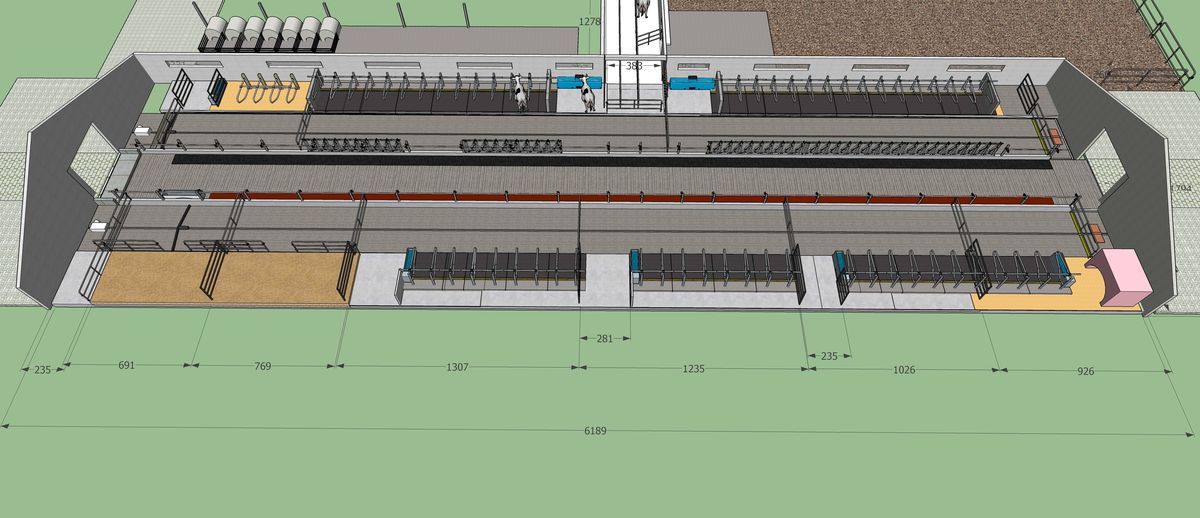 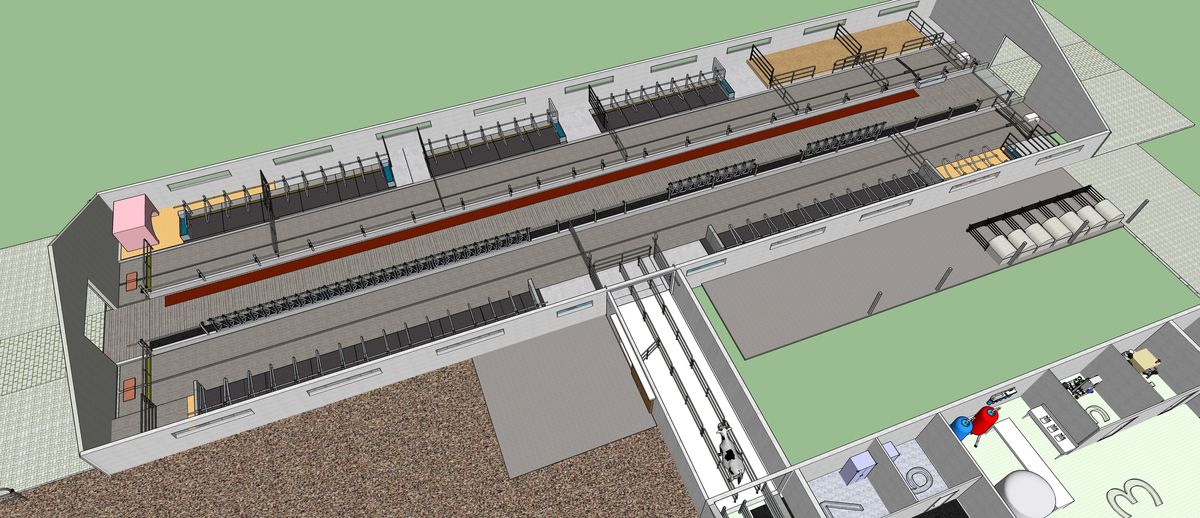 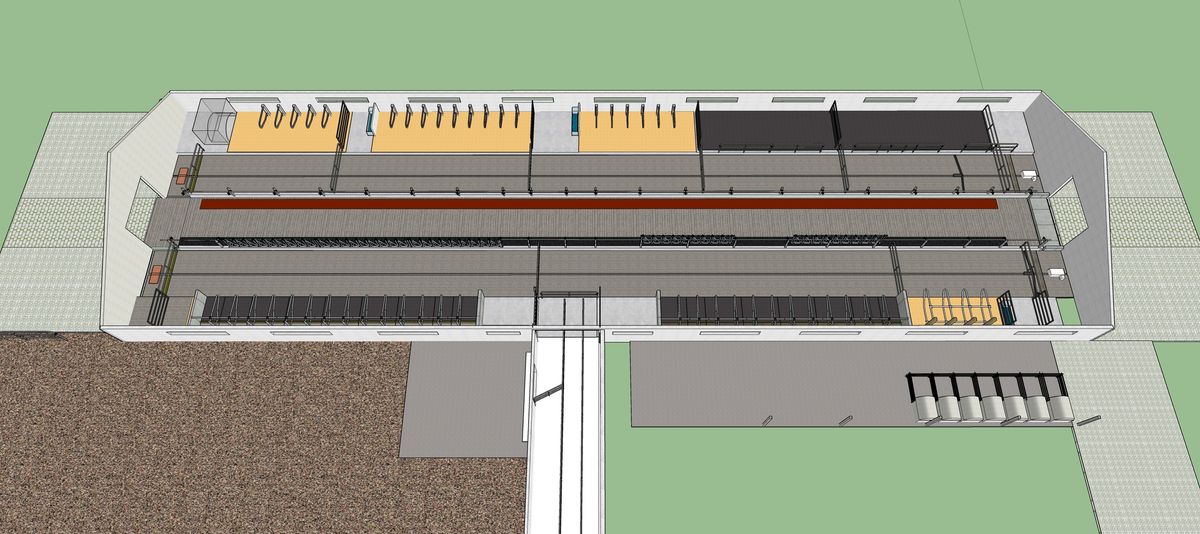 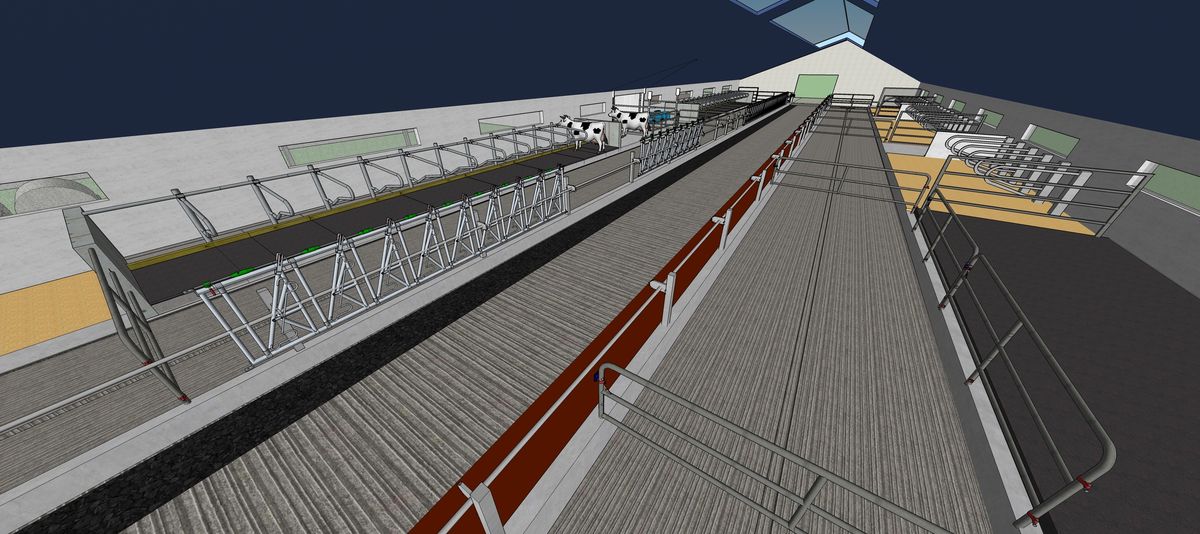 